David FoxOctober 22, 1858 – March 7, 1926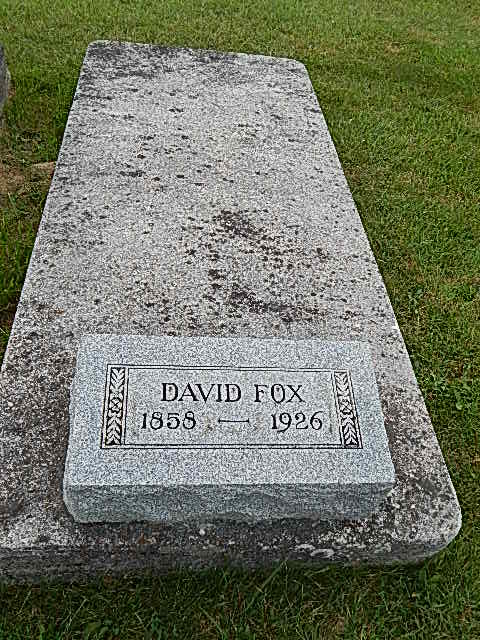 Photo by Alicia KneussIndiana, Marriages, 1810-2001Name: David FoxGender: Male; Race: WhiteEvent Type: Marriage Registration (Marriage) Birth Place: IndianaMarriage Date: 25 Jun 1886; Marriage Place: Linn Grove, IndianaResidence Place: Adams, IndianaFather: George Fox; Mother: Catharine Steiner; Spouse: Mary Stuckey Page: 132*****Adams Public Library System (Decatur, IN) online obit abstractsPublication:  Decatur Daily Democrat; Date: 08 MAR 1926Title: Fox, DavidSubject:  Obituaries -- F -- 1920-1929Abstract: Age 67Died: Sunday, March 7, 1926